Document 1Document 2Document 3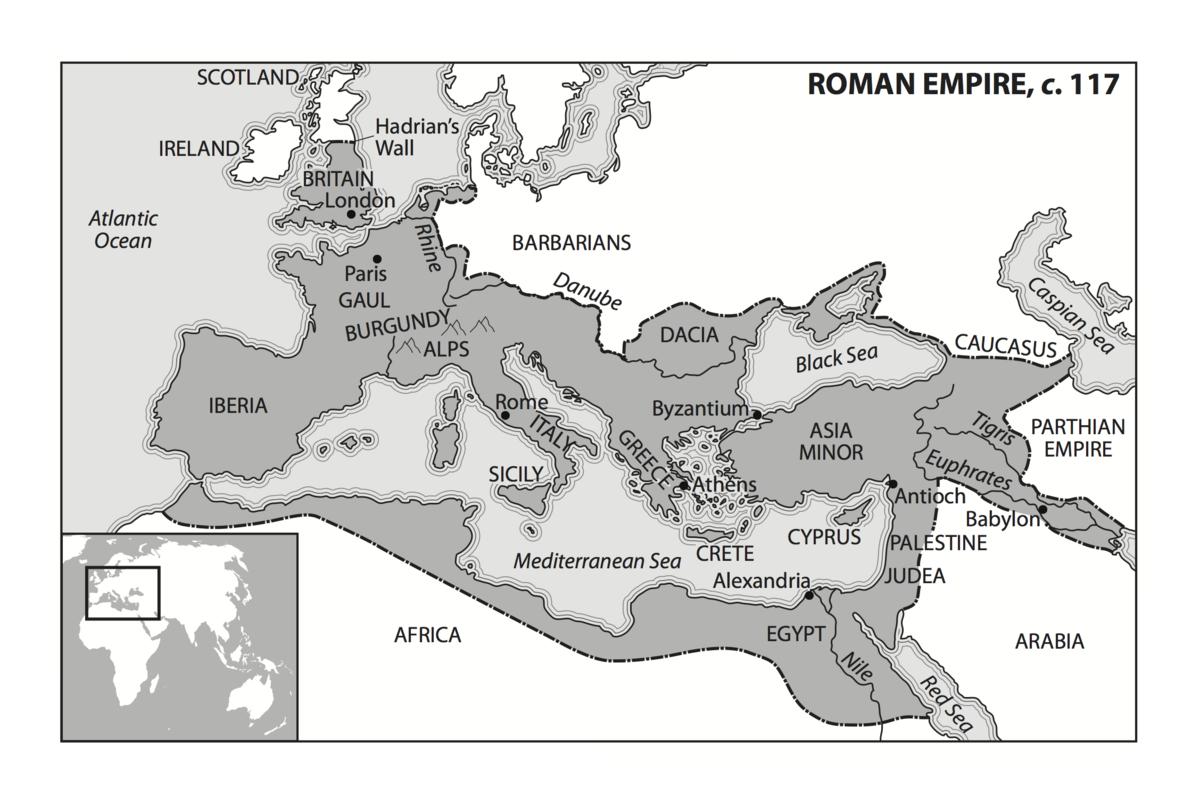 Document 4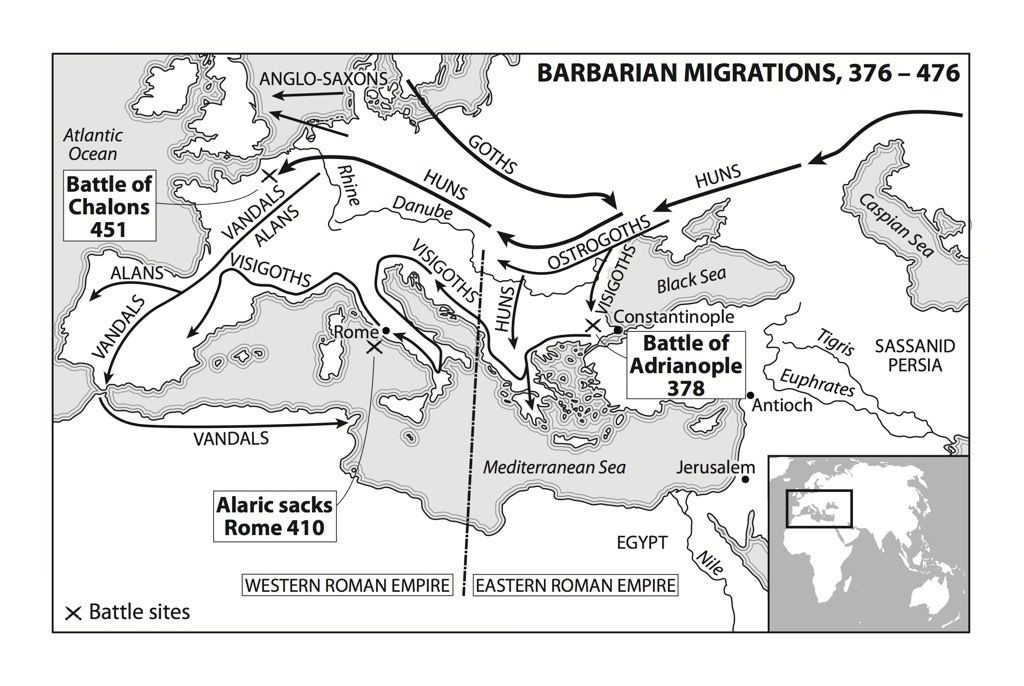 Document 5Document 6Document 7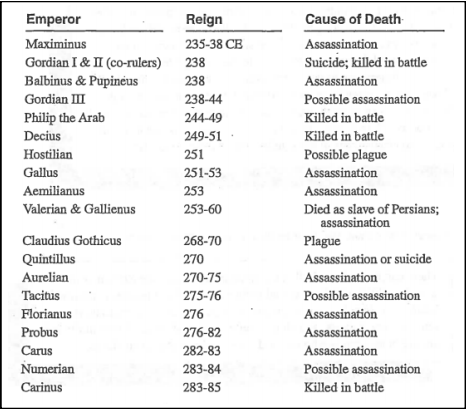 Document 8Name:____________________Fall of Rome DBQDirections: next to each document #, name the document. Then answer the questions that go with each document.Document 1: What does the author suggest about uncivilized people?How does the author plan on controlling newly conquered peoples?Document 2:What are the two groups of people within the Roman Empire according to the author?How does the author plan to keep the foreign cities under control?Document 3:How large is the Roman Empire? (what nations are under its control)What are some problems you may encounter if you want control this much space?Document 4:What does the author suggest was a big problem in the Roman Empire?Document 5:What is being shown in this map?Define barbarian?Document 6:What military problem is being explained in this document?Document 7:How many Emperors did Rome have between 235-285 C.E.?How many were assassinated? Document 8:Define plague.How did the Bubonic Plague effect the Roman Empire?Short Answer Response: Must be 4-8 complete sentences.Create a plan to help stop Rome from crumbling in at least 2 areas mentioned in the documents (ex. Military problems, disease containment, political corruption)